муниципальное казенное дошкольное образовательное учреждениегорода Новосибирска«Детский сад № 432 комбинированного вида»Адрес: г. Новосибирск, 630052Тульская 270/5	                                                                                                                                        т. 343-07-45ds_432_nsk@nios.ru	343-05-30Фото-отчет «Неделя охраны труда в ДОУПсихологический тренинг с педагогами – особенности труда педагога в ДОУ«Верни Себе, себя» или «Наполни жизнь смыслом» - 17.04.2018Цель: знакомство с способами снятия внутреннего напряжения, способами выражения агрессии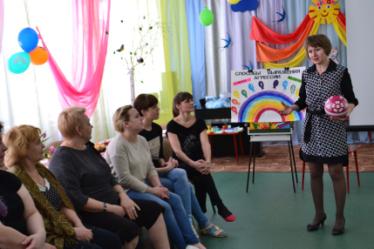 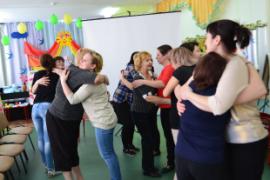 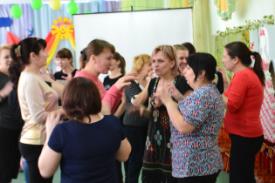 Совместное развлечение детей  с родителями о правилах поведения дома, в лесу, на улице«Как веси себя в опасной ситуации»  - 18.04.2018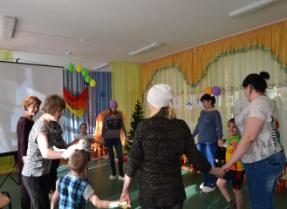 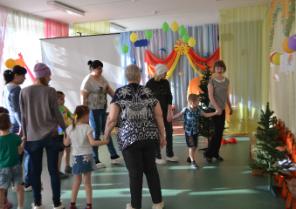 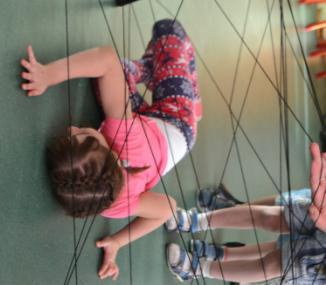 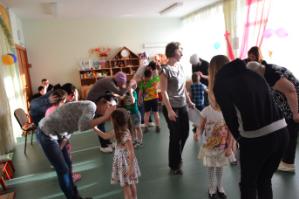 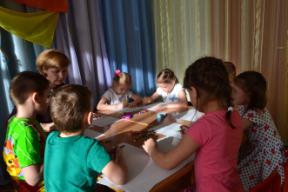 Субботник на территории ДОУ - 20.04.2018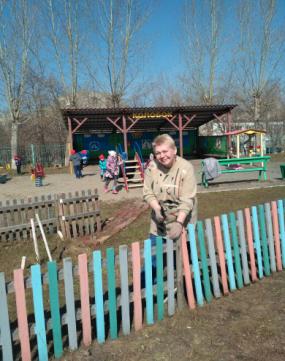 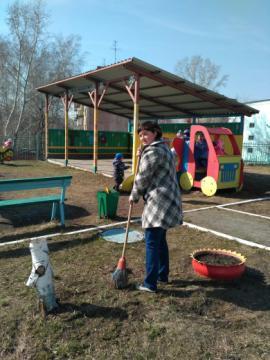 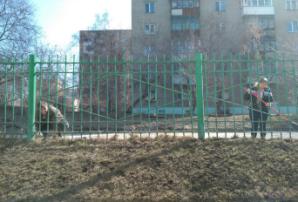 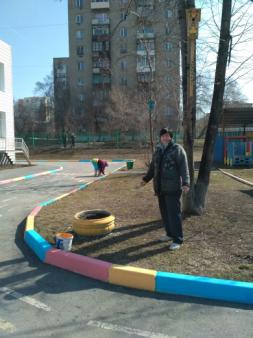 «День Здоровья» 21.04.2018выезд коллектива на природу «Кудряшовскую заимку»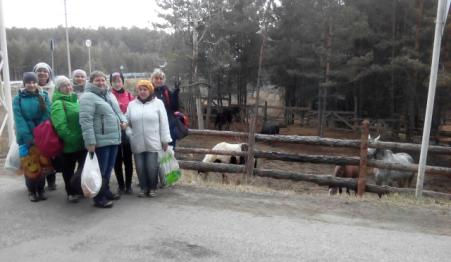 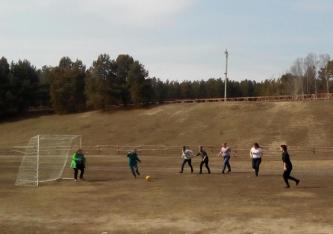 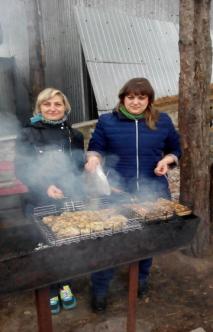 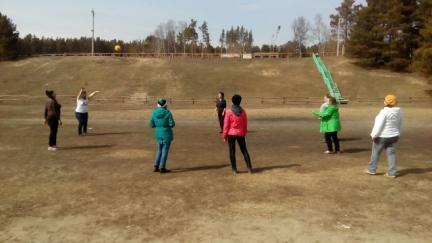 